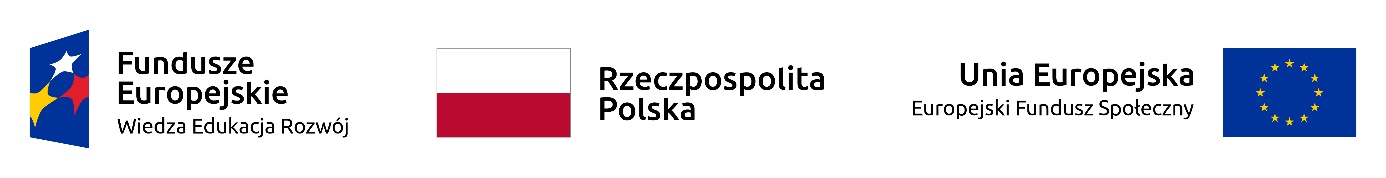 Projekt:  POWR.NK .18.001 - ŚCIEŻKA 2 - Nowa jakość - zintegrowany program rozwoju Politechniki RzeszowskiejOGŁOSZENIE O WYBORZE NAJKORZYSTNIEJSZEJ OFERTYPolitechnika RzeszowskaDział Logistyki i Zamówień Publicznych,Al. Powstańców Warszawy 12 ,35-959 Rzeszów, woj. podkarpackie,tel. (017)017 7432175, fax (017)7432175,niniejszym informuje o wyniku postępowania na Usługa polegająca na przeprowadzeniu certyfikowanego szkolenia w zakresie tematyki "Podstawy Lean Management.Wybrano ofertę:Streszczenie oceny i porównania złożonych ofertRzeszów dnia: 2020-12-09dla zadania: Usługa polegająca na przeprowadzeniu certyfikowanego szkolenia w zakresie tematyki "Podstawy Lean ManagementLUQAM Sp. z o.o. Sp. k.30-644 Kraków ul. Kamieńskiego 47Cena oferty - 13 470.00 złUzasadnienie wyboru: Oferta spełnia wymagania Zamawiającego.Nr ofertyFirma (nazwa) lub nazwisko oraz
adres wykonawcyCena oferty nettoCena oferty bruttoUwagi1Consulting Paweł Weilul. Górna Wilda 105/1061-567 Poznań16 499,0016 499.00 zł2Zespół Ekspertów Manager Pelczar Sp.j.Wielopole 18b31-072 Kraków34 840,0034 840.00 zł3LUQAM Sp. z o.o. Sp. k.ul. Kamieńskiego 4730-644 Kraków13 470,0013 470.00 zł4Brainstorm Group Sp. z o.o.ul. Perla 1041-300 Dąbrowa Górnicza  27 600,0027 600.00 zł